Муниципальное бюджетное образовательное учреждение«Средняя общеобразовательная школа №90с углубленным изучением отдельных предметов»Психолого – педагогическая диагностика ребенка с речевыми нарушениямиСоставитель: Шкляева Анастасия НиколаевнаИжевск 2013Общие сведения о ребенке.Ф.И. ребенка: Возраст: Дата рождения: Диагноз: ОНР 3 уровняАдрес: Мать: Бытовые условия: однокомнатная квартираМатериальные условия: средние Д/с: Анамнез.Сведения о пренатальном развитии ребенка:Ребенок желанный. Беременность первая. Возраст матери на время рождения ребенка – 24г. Как протекала беременность – в нормеРоды в срок. Ребенок родился доношенный, закричал сразу.Особенности родов – Вес при рождении – 3200Рост при рождении -51 смПервый год жизни:Двусторонний атит.Грудное вскармливание – до 3 месяцевПсихомоторное развитие:Уверенно держит головку с – 3 месяцев.Послеживает перемещение предметов глазами –  5-10 днейХватает предмет – с 3 мес.Сидит самостоятельно – с 6 мес.Ползает – с 8 мес. Встает – с 8.5 мес.  Ходит – 10,5Развитие речи:Гуление – 1,5 мес.Первые слова – 9 мес.Фразы –1.3годаОбщая активность на первом году жизни – гиперактивный, любознательный, требует внимания до 3 летЧем болел на первом году жизни: паховая грыжа, двусторонний отитМальчик капризный.Заболевания ребенка:Состояние зрения и слуха хорошиеПростудные – ОРВИ, ОРЗ, обструктивный бронхит 5 летДетские инфекции – ветрянкаСон ребенка не спокойный, энуреза нет, группа по физкультуре – основная.Протокол психолого- педагогического обследования.Внешний вид ребенка: физическое развитие мальчика соответствует возрасту, черты лица правильные симметричные. Мальчик – немного неряшлив, но одежда чистая. В процессе беседы у ребенка выявлены нарушения звукопроизношения.Ориентировка в новых условиях:Савелий вошел в комнату уверенно и начал разглядывать помещение. Сел на предложенный стул – отдельно от мамы. На вопросы отвечал спокойно.Контактность:Мальчик идет на контакт, активен. В ситуации обследования продуктивен, иногда отвечает на своей волне.Диагностика познавательной деятельности.Восприятиеа) Исследование восприятия цвета.Методика «Цветные кубики»Автор: Е. А. СтребелеваЦель: выявление уровня развития восприятия цвета (выделение по слову, название цвета) детей с 3 лет.Материал: цветные кубики семи цветов: 2 красных, 2 жёлтых, 2 зелёных, 2 синих, 2 белых, 2 голубых, 2 розовых.Проведение обследования: перед ребёнком ставят цветные кубики и просят показать кубик определённого цвета: «Покажи, где красный, синий, зелёный». Затем предлагают назвать цвета всех кубиков. Если ребёнок не выделяет цвет по слову, проводится обучение. Ребёнка просят показать такой кубик, как в руке у взрослого, т. е. уточняется уровень сличения. Затем учат соотносить цвет кубика со словом - названием, повторив при этом цвет два - три раза: «Покажи, где жёлтый, вот жёлтый. Найди, где жёлтый».Анализ результатов:1 балл - задание не понимает, в условиях обучения действует неадекватно.2 балла - принимает задание, сличает два - три цвета, после обучения не может выделить цвет по слову - названию.3 балла - принимает задание, сличает все основные цвета, может выделить по слову два - три цвета, но не называет.4 балла - принимает задание, выделяет цвет по слову - названию, может назвать все или почти все предложенные цвета.Выводы:  различает все указанные цвета, показывает по просьбе. Уровень развития восприятия цвета – высокий.б) Исследование формыМетодика «Коробка форм, или «Почтовый ящик»
Автор: С. Забрамная
Цель: проверка восприятия формы, способности соотнесения формы объёмного тела и её плоскостного изображения, возможности использования помощи, развития мелкой моторики, определение ведущей руки детей с 4 лет.
Материал: коробка, имеющая по всем сторонам прорези разной формы и содержащая объёмные фигуры.
Проведение обследования: перед ребёнком ставят коробку и раскладывают объёмные фигуры. Инструкция: «Это почтовый ящик, но не простой. Письма в него приходят разные и для них сделаны разные отверстия. Смотри, какое это письмо? Его надо опустить сюда. Теперь ты почтальон и должен разложить все письма». Инструкция обработки: Дети с нормальным умственным развитием к заданию проявляют выраженный интерес. До трёх с половиной лет они могут действовать способом проталкивания фигуры силой, без учёта формы прорезей. После 4 лет дети пользуются способом примеривания, к 5 годам – зрительным соотнесением. 
1 балл – не понимает цель, действует неадекватно даже в условиях обучения.
2 балла – понимает цель, при опускании фигур в прорези действует хаотически, после обучения не переходит на другой уровень действий.
3 балла – понимает цель, при выполнении задания использует метод перебора вариантов, после обучения действует методом целенаправленных проб либо методом зрительного соотнесения.
4 балла – понимает цель, задание выполняет самостоятельно методом целенаправленных проб.Выводы: ребенок самостоятельно выполняет задание путем дественного соотнесения фигуры и прорези. Достигает положительного результата.  Уровень развития восприятия формы – высокий.в) Исследование величины.Методика «Работа с матрёшками»
Автор: С. Забрамная
Цель: проверка понимания инструкции, адекватности и способов действий, возможности использования помощи, состояния моторики, сформированности понятия величины детей с 4 лет.
Материал: матрёшка пятисоставная, или мисочки, или кубики, или колечки.
Проведение обследования: взрослый даёт ребёнку матрёшку и просит её раскрыть, рассмотреть другие матрёшки. Затем предлагает собрать все матрёшки в одну. При затруднении взрослый берёт матрёшку и просит ребёнка посмотреть, как он это делает: «Сначала беру маленькую матрёшку и ищу чуть меньше, затем подбираю к ней ещё меньше и т. д.». Взрослый показывает складывание матрёшки методом проб, привлекая внимание ребёнка к поиску следующей части. После обучения ребёнку предлагают выполнить задание самостоятельно.Анализ результатов:
1 балл – не понимает цель и действует неадекватно даже в условиях обучения.
2 балла – понимает цель, но действует хаотически, т. е. не учитывает величину, в процессе обучения действует адекватно, а после обучения самостоятельно задание не выполняет.
3 балла – понимает цель, складывает матрёшку методом перебора вариантов, в условиях обучения действует адекватно, после обучения переходит к выполнению задания, пользуясь целенаправленными пробами.
4 балла – понимает цель и самостоятельно складывает матрёшку, пользуясь целенаправленными пробами.Выводы: понимает задачу, самостоятельно складывает матрешку с учетом величины методом проб и примеривания. Уровень развития восприятия величины – высокий.г) Исследование пространства.Материал: 5 игрушек: машинка, заяц, медведь, мяч, попугай.Проведение исследования: Савелию было предложено выполнить следующие задания:Показать правую, левую руку, ногу, ухо, глаз.На столе перед Савелием были разложены игрушки – в центре стояла машинка, за машинкой – попугай, перед машинкой -  заяц, слева от машинки – медведь, справа – мяч. Мальчик отвечал на следующие вопросы:Какая игрушка находится в середине?Какая игрушка находится справа?Какая игрушка находится слева?Какая игрушка находится впереди?Какая игрушка находится позади?Савелий стоял в центре комнаты и рассказывал, что его окружаетВыводы: ориентировка в собственном теле – норма, ориентировка относительно предмета – путает объекты, которые находятся справа и слева от цента, ориентировка в комнате – путает право и лево. Память.а) Зрительная память.Методика 10 предметов. Материал. Карточка, на которой нарисовано 10 разных предметов, достаточно крупных и находящихся на некотором расстоянии друг от друга. Размер карточки не должен быть меньше стандартного альбомного листа.Инструкция. Посмотри внимательно на картинку, рассмотри нарисованные предметы, постарайся хорошенько их запомнить. Через некоторое время ты мне расскажешь, что здесь нарисовано.Проведение теста. После инструкции детям дают на 2-3 минуты картинку. Маленьким детям можно помочь, рассматривая картинки с ними вместе и называя нарисованные предметы, обращая при этом внимание ребенка на то, что ему их надо хорошенько запомнить. Таким образом, создается дополнительная установка на запоминание. После того как ребенок рассмотрел предметы, карточку у него отбирают, напоминая о том, что через некоторое время (20-30 минут) он должен будет вспомнить всенарисованные предметы. При воспроизведении, когда ребенок вспоминает, какие предметы были нарисованы, можно добавить: «Помнишь, я тебе говорила о том, что их надо хорошенько запомнить?». Количество правильно воспроизведенных предметов, а также число ошибок, допущенных ребенком, фиксируют. Ошибки в процессе воспроизведения не исправляют. Когда ребенок скажет, что больше он ничего не помнит, можно показать ему карточку, спросив, какие предметы он забыл назвать. Таким образом можно выявить способность ребенка к узнаванию- обычно карточку предъявляют повторно только при плохом воспроизведении, если он может вспомнить не больше 1-3 предметов.Анализ результатов. Нормой считается воспроизведение 4-6 предметов. Вывод:  уровень развития зрительной памяти - норма б) Слуховая память.Тест «10 слов» Материал. Ряд из десяти не связанных между собой слов. Для детей 4,5-6 лет он может быть следующим: самолет, чайник, бабочка, ноги, бревно, свеча, тачка, журнал, машина, волк.Инструкция. Слушай меня внимательно. Я сейчас скажу тебе слова, которые ты должен будешь запомнить и повторить мне в конце занятия.Проведение теста. После инструкции взрослый медленно (с интервалом в 1-2 секунды) и четко произносит приведенные выше 10 слов. По окончании он просит ребенка повторить их; в случае необходимости исправляя сделанные ребенком ошибки, взрослый записывает, сколько было сделано ошибок. Затем ребенка просят повторить слова еще раз, и так до тех пор, пока он не повторит все слова правильно. После того как ребенок воспроизведет весь ряд слов, взрослый медленно и четко повторяет эти слова еще раз. Примерно через 20-30 минут ребенку предлагают вспомнить эти слова, причем теперь взрослый ему не помогает, а только записывает, сколько слов воспроизведено правильно.Анализ результатов. Количество правильно воспроизведенных с первого раза слов показывает объем памяти, а число повторений, необходимых для запоминания всего ряда, говорит о скорости запоминания. Норма для детей 5-6 лет - воспроизведение 4-5 слов при первом воспроизведении и запоминание всего ряда после 2-3 повторений. При отсроченном воспроизведении (через 20-30 минут) в норме дети должны воспроизвести 5-7 слов. Если ребенок не мог воспроизвести даже 2-3 слова, как при мгновенном, так и при отсроченном воспроизведении, либо не запомнил ряд после 5-7 повторений, это говорит о низком уровне непосредственной памяти. Вывод: уровень развития слуховой памяти – высокий.Мышление.а) Методика для исследования мыслительных операций: сравнения, обобщения, анализ, синтез, классификация.Методика изучения процесса классификации.Цель: применяется для исследования уровня процессов обобщения и отвлечения, последовательности суждений.Материал: 5 карточек с изображением предметов относящихся к разным группам.Проведение исследования: ребенок должен разложить картинки по группам и объяснить свои действия.Анализ результатов: Савелий правильно обобщает предложенные картинки по понятийному признаку. Выводы: уровень развития классификации – высокий.Методика «Чем залатать коврик»?Цель - определить, насколько ребенок в состоянии, сохраняя в кратковременной и оперативной памяти образы виденного, практически их использовать, решая наглядные задачи.Материал: В данной методике применяются картинки теста Равена.Проведение исследования:  ребенку говорят, что на данном рисунке изображены два коврика, а также кусочки материи, которую можно использовать для того, чтобы залатать имеющиеся на ковриках дырки таким образом, чтобы рисунки коврика и заплаты не отличались. Для того чтобы решить задачу, из нескольких кусочков материи, представленных в нижней части рисунка, необходимо подобрать такой, который более всего подходит к рисунку коврика.Анализ результатов10 баллов — ребенок справился с заданием меньше, чем за 20 сек.8-9 баллов — ребенок решил правильно все четыре задачи за время от 21 до 30 сек.6-7 баллов — ребенок затратил на выполнение задания от 31 до 40 сек.4-5 баллов — ребенок израсходовал на выполнение задания от 41 до 50 сек.2-3 балла — время работы ребенка над заданием заняло от 51 до 60 сек.балл — ребенок не справился с выполнением задания за время свыше 60 сек.Савелий был заинтересован и задание выполнил за 34 сек.Выводы: уровень развития сформированности мыслительных процессов – средний.Тест «Исключение лишнего»Цель: Исследование способности к обобщению и абстрагированию, умения выделять существенные признаки. Материал: 10 карточек с изображением 4 предметов на каждой,  один из которых будет лишним.
Проведение исследования: Одна за другой испытуемому предъявляются карточки с изображением четырех предметов на каждой. Из нарисованных из каждой карточке четырех предметов он должен исключить один предмет, а остальным дать одно название. Когда лишний предмет исключен, испытуемый должен объяснить, почему он исключил именно этот предмет.
Исследователь вместе с испытуемым решают и разбирают первое задание. Остальные испытуемый по мере возможности разбирает самостоятельно. Если он испытывает затруднения, исследователь задает ему наводящий вопрос. Анализ результатов: за  каждый правильный ответ начисляется 1 балл.10-8 баллов – высок уровень развития.7-5 – средний уровень развития.4 и менее баллов – способность к обобщению развита слабо.Вывод: уровень развития обобщения – высокий.
Методика «Серия сюжетных картинок»
Автор: С.Д. Забрамная
Цель: выявление уровня сформированности наглядно – образного мышления детей с 4 лет.
Материал: сюжетные картинки с изображением последовательности событий.
Проведение обследования: перед ребёнком выкладывают вперемешку сюжетные картинки и предлагают рассмотреть их и разложить по порядку: «Разложи, что сначала было, что потом и чем всё завершилось. А теперь расскажи, что там нарисовано». В процесс раскладывания картинок взрослый не вмешивается. Ребёнок может сам исправлять свои ошибки.
Анализ результатов: принятие и понимание задания, умение ребёнка понять, что одно событие изображено на всех картинках, а также то, что событие имеет определённую временную последовательность, умение ребёнка составить связный логический рассказ.
1 балл – не понимает задания, действует неадекватно инструкции.
2 балла – задание понимает, раскладывает картинки без учёта последовательности событий, изображённых на картинке, воспринимает каждую картинку как отдельное действие, не объединяя их в один сюжет.
3 балла – принимает задание, раскладывает картинки, путая действия, но в конечном итоге раскладывает их последовательно, однако составить связный рассказ о данном событии не может.
4 балла – принимает задание, раскладывает картинки в определённой последовательности, объединяя их в одно событие и может составить рассказ об этом.Савелий рассмотрел картинки и самостоятельно установил их последовательность, допустив ошибку в картинке №3. В построении рассказа испытывает трудности в построении предложений. Использует односложные конструкции.Вывод: уровень  сформированности наглядно – образного мышления –средний.б) Наглядно –образное и словесно – логическое мышление.Методика «Чего не хватает»Автор: Немов Р.С.Материал: рисунки разных предметов на которых не хватает какой –то части.Проведение исследования: Ребенку дали картинки. Он рассматривает их и называет не достающие предметы. Время проведения исследования 25 сек.Анализ результатов:10 баллов — ребенок справился с заданием за время меньшее, чем 25 сек, назвав при этом все 7 недостающих на картинках предметов.8-9 баллов — время поиска ребенком всех недостающих предметов заняло от 26 до 30 сек.6-7 баллов — время поиска всех недостающих предметов заняло от 31 до 35 сек.4-5 баллов — время поиска всех недостающих предметов составило от 36 до 40 сек.2-3 балла — время поиска всех недостающих предметов оказалось в пределах от 41 до 45 сек.балл — время поиска всех недостающих деталей составило в целом больше чем 45 сек.Вывод: уровень развития – норма. Савелий справился с заданием за 34 сек.Внимание.Методика «Корректурная проба»Цель: предназначина для определения продуктивности, устойчивости, распределения и переключения внимания.Материал: бланк с изображением листиков и домиков.Проведение исследования:  изучение продуктивности и устойчивости внимания: «Сейчас мы с тобой поиграем. Когда я скажу «начинай», ты по строчкам этого рисунка начнешь рисовать окошко у каждого домика и веточку у каждого листика. Это нужно делать до тех пор пока я не скажу слово «стоп». В это время ты должен остановиться и поставить вертикальную черту рядом с той фигурой где ты закончил. После этого по сигналу «начали» ты продолжаешь выполнять задание. Так будет несколько раз пока я не скажу «конец». Тогда вы поставите последнюю вертикальную черту. На этом выполнение задания завершится.»Ребенок  работает 2,5мин., в течение которых пять раз подряд ему  говорят слова «стоп» и «начали».Обработка и оценка результатов:Определяется количество знаков, просмотренных ребенком в течение 2,5мин., т.е. за все время выполнения задания, а также за каждый 30-секундный интервал. Показатель продуктивности и устойчивости внимания высчитывается по формуле:          
1. 2. 3. 4. 5. S=                                                            6. S=S – показатель продуктивности и устойчивости внимания ребенка.N- количество предметов на рисунке, просмотренных ребенком за время работы.T – время работы (изменяется от 30 до 150)n – количество ошибок, допущенных за время работы.Далее по всем показателям S (6 показателей) выстраивается график, на основе анализа которого можно судить о динамике изменения во время продуктивности и устойчивости внимания ребенка.Уровень концентрации внимания можно вычислить с помощью следующей формулы:       Где n1 – сумма правильных знаковn2 – сумма пропущенных знаковn3  - сумма ошибочных исправленных знаковn – общее количество в просмотренных строках знаков, подлежащих вычеркиванию.Уровень концентрации вычисляется как в целом, так и по каждому промежутку работы в отдельности. Вывод: высокая продуктивность и устойчивость внимания.                            Уровень концентрации внимания 100%Особенности мелкой моторики.При исследовании мелкой моторики использовались следующие методики и тесты:Вдевание пуговиц в петли;Складывание спичек в коробок;Обведение рисунка. Приложение №7Вывод: в ходе обследования ребенок не точно выполнил только с 1 задание – застегнул пуговицы со сдвигом на1 пуговицу. Уровень развития мелкой моторики средний.Овладение игровой деятельностьюМетодика «Индивидуальная ролевая игра»Цель: направлена на выявление уровня развития индивидуальной самостоятельной сюжетно – ролевой игры.Оборудование: паровоз, железная дорога, солдатики и другие игрушки.Процедура проведения обследования: ребёнку предлагается поиграть в игровом уголке, при этом отмечает интерес к игрушкам, характер действий с игрушками, умение самостоятельно развернуть игру, речь ребёнка во время игры.Оценка действий ребёнка проводится по следующим критериям: интерес к игрушкам, характер действий с игрушками (манипуляции, процессуальные или неадекватные действия, стремление к сюжету).Оценка в баллах.1балл - ребёнок принимает игру на самом элементарном уровне;2 балла - ребёнок принимает задание, действует с игрушками, но действия носят манипулятивный характер, проявляет интерес к игрушкам в воде;3 балла - ребёнок принимает задание, действует с интересом с игрушками,Может развернуть простой сюжет: кормить куклу, укладывать спать, качает её в коляске и т.п.;4 балла - ребёнок принимает задание, действует с интересом, может развернуть игру, разговаривает с игрушками, рассказывает, во что он будет играть; ребёнок способен удерживать специфическое поведение определённой роли.Савелий проявил творческие способности, он развернул картину сражения, захвати поезда – сопровождая все речью. Говорил сразу за нескольких героев, давал всем имена. Объяснял, что происходит на каждом этапе игры.Вывод: уровень развития игровой деятельности – высокий.Эмоционально – волевая сфера.Методика: программа наблюдения за эмоциональным поведением детейАвтор: Шванцар Й.Цель: выявить у ребенка эмоциональные проявления –сверх чувствительность, возбуждаемость, капризность, боязливость, плаксивость, злобность, веселость, завистливость, ревность, обидчивость, упрямство, жестокость, ласка, сочуствие, самомнение, агрессивность, нетерпеливость. С помощью систематически регулярно проводимых наблюдений можно своевременно также выявить признаки психического напряжения и невротические тенденции.  Признаки психического напряжения и невротические тенденции.  Грызет ногтиСосет палецОтсутствие аппетитаРазборчив в едеЗасыпает медленно и с трудомСпит не спокойно Встает в плохом настроении и неохотноЖалуется на головные болиЖалуется на боли в животеЧасто бывает рвота.Часто бываю  головокружения.Заикается.Чрезмерно потеет.Краснеет, бледнеет.Легко пугается.Часто дрожит от возбуждения или волнения.Часто плачет.Часто моргает.Дёргает рукой, плечом и т.п.Недержание мочи (днём или ночью).Недержание стула (днём или ночью).Припадки злости.Играет с какой-либо частью тела.Боится  за своё здоровье.Бывает, что замечтается и мысли его где-то далеко.Не умеет сосредоточиться на чём-то.Озабоченность (чем?).Очень тревожен.Старается всегда быть тихим.Боится темноты.Часто видит во сне фантастические предметы.Боится одиночества.Боится животных (каких?).Боится чужих людей.Боится шума.Боится неудачи (в чём?).Часто испытывает чувство стыда, позора или вины.Испытывает чувство неполноценности.Оценка результатов: соответствует возрасту.Методика изучения развития самоконтроля.Цель: методика направлена на оценку развитости самоконтроля. Способность к самоконтролю предполагает обращение внимания ребенка на содержание собственных действий, способность к оценке результатов этих действий, а также своих возможностей.Материал 4 картинки.Проведение исследования: ребенку предлагается по очереди рассмотреть 4 картинки и описать изображенные на них ситуации, предложив свои варианты разрешения проблемы.Анализ результатов: если ребенок объясняет причины неудач во всех случаях, приписываю вину каким – либо приедметам, а не персонажам, то он не умеет оценивать себя и координировать свои действия. Скорее всего он бросит начатое дело и займется чем –то другим.Если ребенок видит причину в самом герое и предлагает ему потренироваться, подрасти, набраться сил, позвать на помощь, значит у него развины навыки самоконтроля и самооценки.Если ребенок видит причину неудач и в герое и в объекте, это может свидетельствовать о хорошей способности к разностороннему анализу ситуаций.Вывод: Савелий испытывает затруднения в построении своего высказывания – не может правильно сформулировать мысль. Причину неудач он видит как в герое, так и в объекте, варианты решения проблемы предлагает не во всех ситуациях, изображенных на карточках. 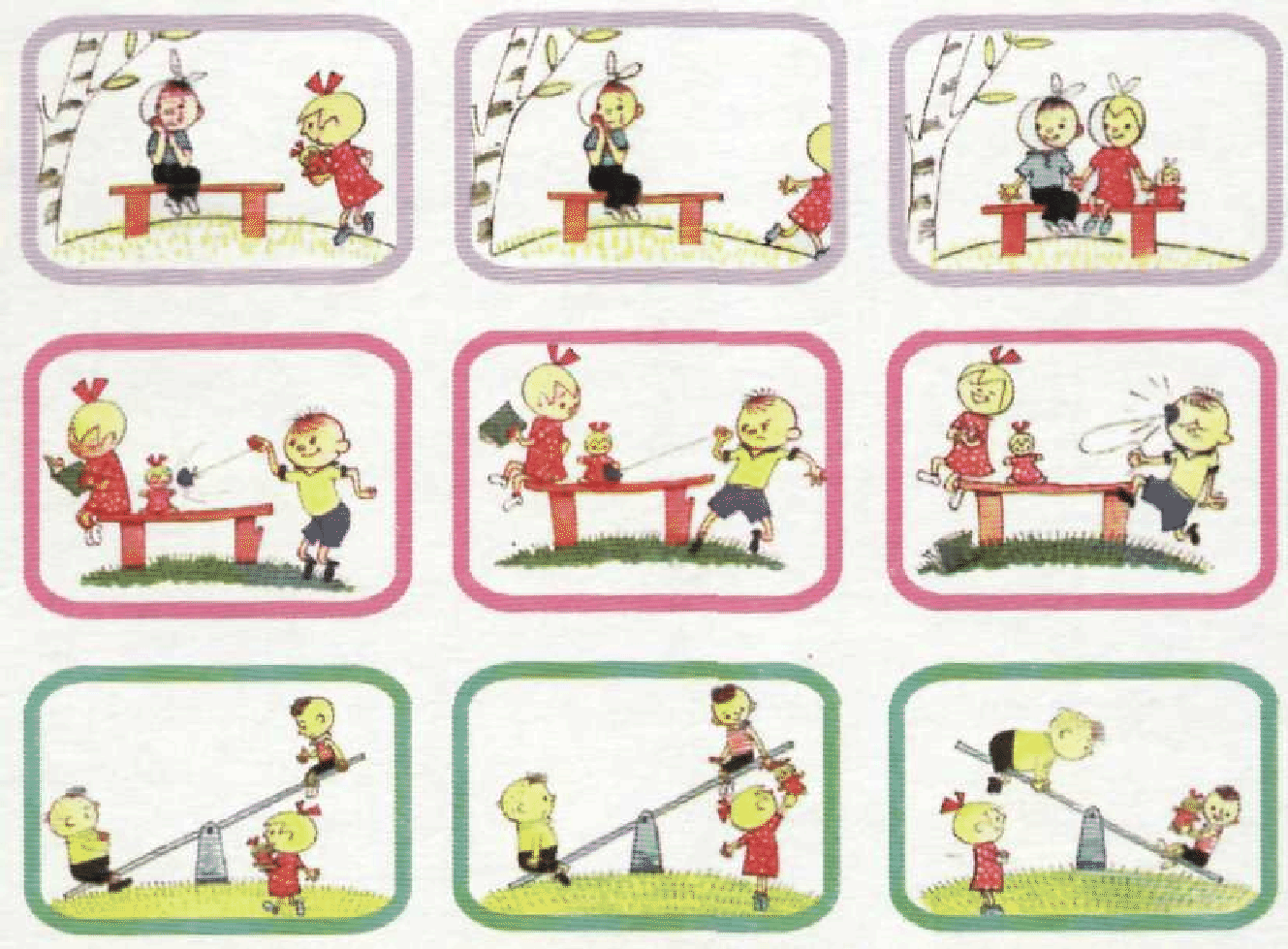 8. личностно – характерные особенности.а) отношение к сверстникам.Тест «два  домика»Цель: выявить характер отношений, их симпатии и антипатии к членам группы.Материал: Для проведения теста нужен лист бумаги, на котором рисуют два домика. Один из них побольше – красного цвета, другой поменьше – черного цвета. Инструкция: «Посмотри на эти домики. Представь себе, что красный домик принадлежит тебе, в нем много красивых игрушек, и ты можешь пригласить к себе всех, кого захочешь. А в черном домике игрушек совсем нет. Подумай и скажи, кого из ребят своей группы ты пригласил бы к себе, а кого поселил бы в черном домике».Анализ результатов: Интерпретируя результаты теста, следует обратить внимание на то, сколько детей ребенок поместил в красном и черном домиках. Для каждого ребенка считают число положительных (количество баллов со знаком «+») и отрицательных выборов (количество баллов со знаком «минус») со стороны других детей группы, затем из большего вычитают меньшее и ставят знак большего числа.+4 и более баллов –достаточно уверенные в себе дети, которые пользуются авторитетом в группе сверстников, они лидируют в играх, с ними охотно дружат другие дети.от +1 до +3 баллов (выборов со знаком «минус» нет) – эти дети предпочитают игры и общение с постоянным ограниченным кругом друзей (или одним постоянным другом), при этом с другими детьми они почти не конфликтуют, в своей маленькой группе могут быть лидерами.от –2 до +2 баллов (сумма складывается из «+» и «минусов») – активные, подвижные, достаточно общительные, но нередко, конфликтные дети, они легко вступают в игру, но также легко ссорятся и отказываются играть, часто обижаются и обижают других, но легко забывают обиды.0 баллов (выборы со знаком «+» и «минус» отсутствуют) – этих детей просто не замечают, их как бы нет в группе, как правило, это тихие, малоактивные дети, которые играют в одиночестве и не стремятся к контактам со сверстниками.–1 и менее баллов – это дети, которых отвергают сверстники. Особое внимание следует обратить на тех детей, которые основную массу сверстников отправляют в черный домик, оставаясь в одиночестве или окружают себя взрослыми. Как правило, это или очень закрытые, необщительные дети или конфликтные, успевшие поссориться почти со всеми.Вывод: Савелий предпочитает игры и общение с постоянным ограниченным кругом друзей, при этом с другими детьми он почти не конфликтуют.Общение со сверстниками.Материал: за Савелием наблюдали в естественных условиях.Анализ результатов:  Савелий не со всеми сверстниками  здоровается и прощается. Детей в группе называет по именам. Когда обращается к сверстникам с просьбой что – то получить, не использует слова «пожалуйста», и «спасибо». Бывают ситуации, когда не делится своими игрушками с другими детьми. В конфликтных ситуациях может зареветь, уйти в сторону, обидеться, но в драку не лезет. В общении со сверстниками преобладают спокойные, ровные отношения.Отношение к взрослым.Материал: за Савелием наблюдали в естественных условиях.Анализ результатов: обращается к взрослым с уважением. Всегда здоровается и прощается, говорит «спасибо», «пожалуйста», прежде чем взять что – либо спрашивает разрешения.  Не всегда четко и ясно излагает свои просьбы. В общении со взрослыми немного испытывает стеснения, скованность, что впрочем не мешает ему перебить взрослого если ему что – то очень сильно нужно, но это бывает крайне редко.Психолго – педагогическое заключение__________________, 6л.8мес. дата рождения 17.02.2007г                              ФИО ребенкаРазвитие и здоровье ребенка соответствует средней норме согласно возрасту и полу. Савелий легко идет на контакт. Проявил интерес к обследованию. Во время диагностики эмоциональный фон установился положительный. Темп деятельности ровный, спокойный, задания выполняет с интересом. Помощь принимает, но неохотно – старается все сделать сам.В ходе беседы у Савелия выявлены нарушения звукопроизношения. Наблюдаются трудности в выражении своих мыслей и соответственно трудности в построении предложений. Исследование мышления показало средний уровень развития. Савелий понимает инструкции и выполняет задание соответственно с ними. При исследовании памяти мы получили высокий результат. При обследовании мелкой моторики наблюдается: неточность  в движениях, не умение правильно застегнуть пуговицы. Игровая деятельность сформирована. Навыки самоконтроля и самооценивания развиты.Таким образом, психическое развитие по некоторым показателям не соответствует возрастной норме.Матери можно порекомендовать побольше времени уделить на ориентировку ребенка в пространстве, а именно определение право – лево относительно объекта, на развитие мелкой моторики пальцев рук.Индивидуальная программа коррекционно - развивающей работы.Программа по развитию пространственных представлений.Игры с предметамиИгра «Спрячем игрушку (шишку, осенний листочек)»Цель: учить понимать право – лево относительно ребенка. Ход игры: Всем знакомую игру можно дополнить инструкциями по указанию направления движения поиска игрушки. При знакомстве с игрой инструкцию ребёнку дают поэтапно, затем можно усложнять игру: сразу сообщать направление и изменение движения. Например: «Сделай два шага вперёд, три шага вправо и ещё два шага вперёд» и т.п.Игра «Магазин»Цель. Учить понимать пространственные отношения в группе реальных предметов, словесно обозначить местоположение предметов на полках + предметно-игровое действие на дифференцировку пространственных отношений.Ход игры. Ребенок, выступая в роли продавца, на нескольких полках расставляет игрушки и говорит, где и что находится.Игры со звуковыми ориентирами«Расскажи, что слышишь вокруг себя; назови с какой стороны»Цель: упражнять детей ориентироваться в пространствеХод игры: В этой игре ребёнок должен сам различить разные звуки улицы, окружающей среды на слух и назвать предметы (объекты), которые их издают, указать направление источника звука.Игра «Части тела»Цель. Упражнять детей в умении ориентироваться на собственном теле, при словесном обозначении активно использовать соответствующие пространственные термины.Ход игры: Один из игроков дотрагивается до какой-либо части тела своего соседа, например, до левой руки. Тот говорит: «Это моя левая рука». Начавший игру соглашается или опровергает ответ соседа. Игра продолжается по кругу.«Пары предметов»Цель. Учить понимать и находить парные органы и предметы.Ход игры: – У тебя две руки: одна левая, а другая правая. Обведи свои ладошки карандашом на альбомном листе (песке, асфальте, снегу). Раскрась их в разный цвет.– У тебя две руки – правая и левая, а ещё две ноги – правая и…(левая). На две руки надевают варежки – это пара. Два ботинка – это тоже пара. И два носка – это … (пара). Можно ли назвать парой рот и нос? А какие органы у тебя парные? (Уши, глаза, щеки, брови, руки, ноги и т.д.)«Лицом друг к другу»Цель. Упражнять детей в умении ориентироваться на собственном теле, и стоящего напротив товарища, при словесном обозначении активно использовать соответствующие пространственные термины.Ход игры: Стоя попарно лицом друг к другу, определить сначала у себя, затем у товарища, левый глаз, правое ухо, левое колено и т.д.Программа по развитию мелкой моторики«Пальчиковые игры» ЧЕРВЯЧКИЦель: развитие мелкой моторики.Ход игры:ПАУЧОК«Обведи контур»Цель: развитие мелкой моторики.Оборудование: цветные карандаши, контур предметов.Ход работы: обвести по контуру предметы.«Выложи изображение»Цель: развитие мелкой моторики.Оборудование: счетные палочки.Ход работы: выложить из палочек контур предметов.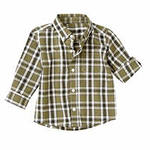 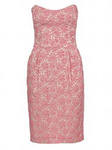 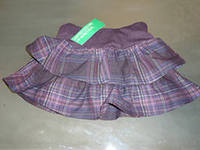 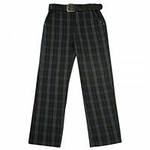 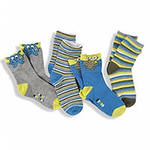 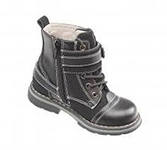 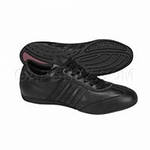 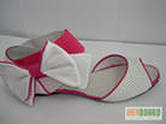 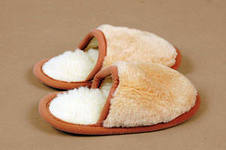 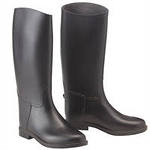 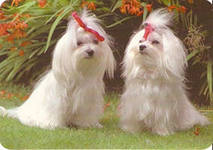 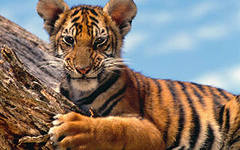 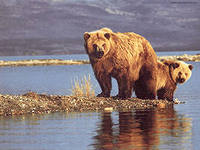 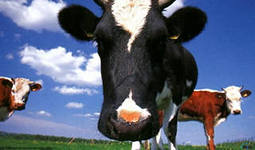 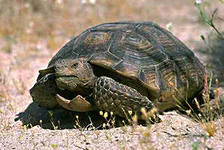 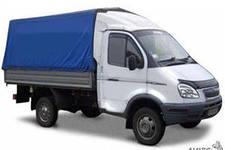 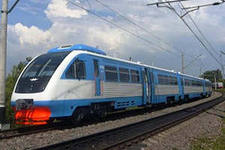 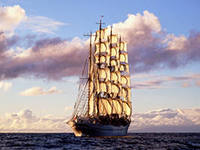 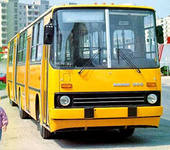 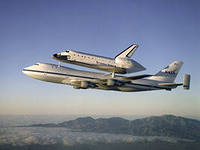 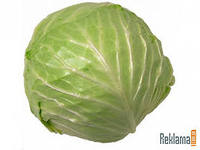 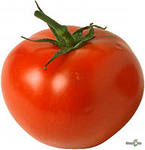 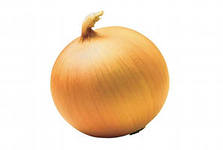 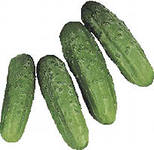 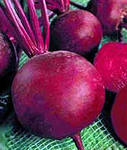 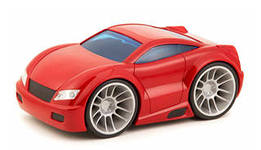 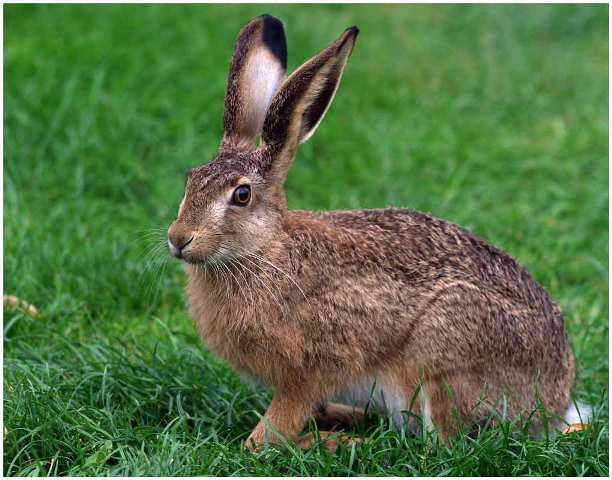 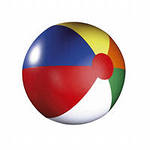 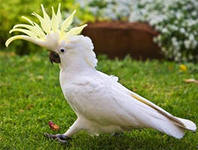 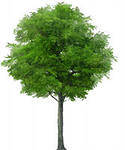 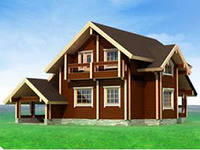 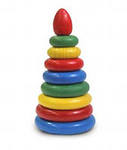 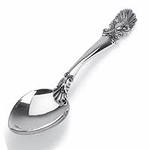 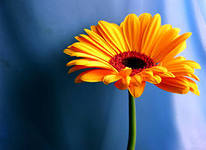 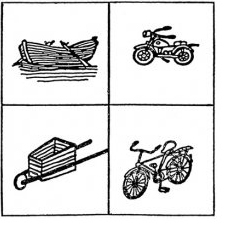 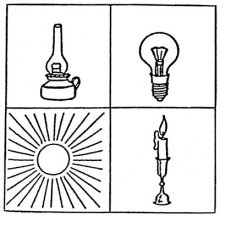 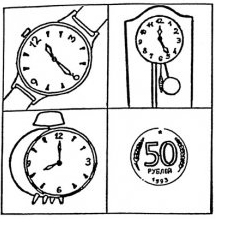 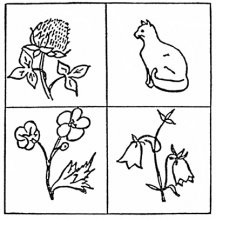 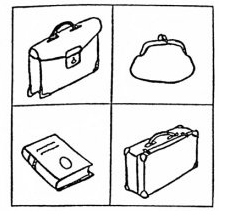 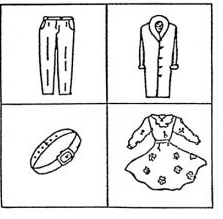 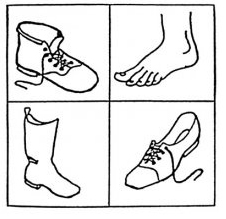 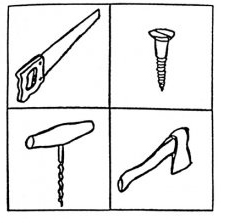 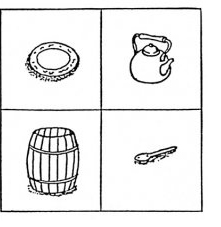 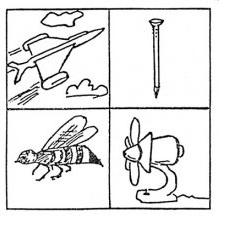 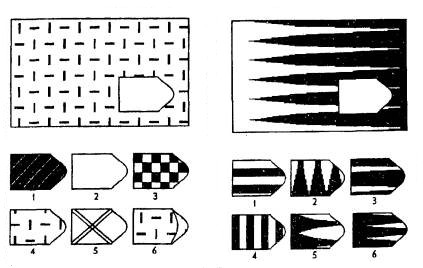 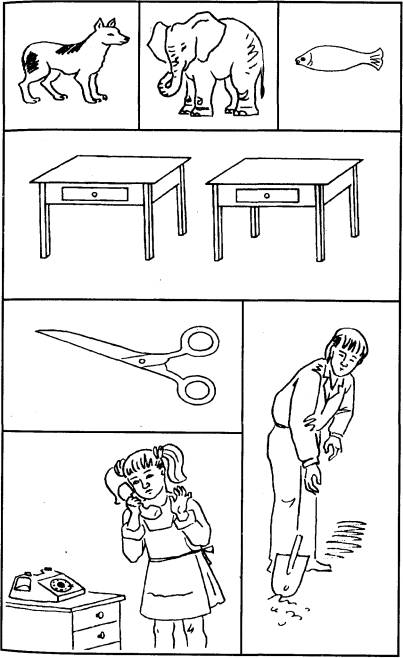 Предмет на картинкеНазванный ребенком предметМашинка +Заяц +Медведь +Мяч +Попугай -Дерево-Дом+Пирамидка+Ложка+Цветок -Слова 123Через 20-30 мин. Самолет ++++Чайник ++++Бабочка -+-Ноги ++++Бревно +++Свеча -++Тачка ++++Журнал -+++Машина ++++Волк +++-ВозрастОдеждаОбувьЖивотныеТранспортОвощи6.8РубашкаСапогиСобакиМашинаОгурец6.8ПлатьеБосоножкиЧерепахаПаровозПомидор6.8БрюкиТапкиТигрСамолетСвекла6.8НоскиБотинкиКороваАвтобусКапуста6.8ЮбкаКроссовкиМедведиКорабльЛукУровень развития вниманияПоказатель SОсобенности графикаВысокая продуктивность и устойчивость вниманияВыше 1,00График расположен в пределах 1 зоны, показатели продуктивности в разные помежутки времени не сильно отличаются друг от друга.Средняя продуктивность и устойчивость внимания0,50-1,00Все точки графика располагаются в разных зонах, но показатели улучшаются со временем.Низкая продуктивность и устойчивость вниманияМеньше 0,50График располагается в 4-5 зонах, отмечаются значительные скачки значений показателей продуктивности в разные промежутки времени и снижение показателей. 123Ребенок справился с заданием не точноЗадание выполненоЗадание выполнено++№Диагностика познавательной деятельностиУровень развития1Восприятие цветаВысокий 2Восприятие формыВысокий3Восприятие величиныВысокий4Восприятие пространстваСредний 5Зрительная памятьНорма 6Слуховая памятьВысокий7Состояние мыслительных операций: сравнения, обобщения, анализ, синтез, классификация. Средний7Наглядно – оброзное и словесно – логическое мышление.Норма 8ВниманиеВысокий9Особенности мелкой моторикиСредний10Игровая  деятельностьВысокий11Эмоционально – волевая сфераСоответствует возрасту12Отношение со сверстникамиСоответствует возрасту. Ровные доброжелательные отношения13Отношение  со взрослымиСоответствует возрастуРаз, два, три, четыре, пять,

Червячки пошли гулять.

Раз, два, три, четыре, пять,

Червячки пошли гулять.

Вдруг ворона подбегает,

Головой она кивает,

Каркает: "Вот и обед!"

Глядь - а червячков уж нет!Ладони лежат на коленях или на столе. Пальцы, сгибая, подтягиваем к себе ладонь (движение ползущей гусеницы), идем по столу указательным и средним пальцами (остальные пальцы поджаты к ладони). 

Складываем пальцы щепоткой, качаем ими вверх и вниз. 

Раскрываем ладонь, отводя большой палец вниз, а остальные вверх.
Сжимаем кулачки, прижимая их к грудиПаучок ходил по ветке, 

А за ним ходили детки.

Дождик с неба вдруг полил, 

Паучков на землю смыл.

Солнце стало пригревать,

Паучок ползёт опять,

А за ним ползут все детки,

Чтобы погулять на ветке.Руки скрещены; пальцы каждой руки "бегут" по предплечью, а затем по плечу другой руки.

Кисти свободно опущены, выполняем стряхивающее движение (дождик).
Хлопок ладонями по столу / коленям.
Ладони боковыми сторонами прижаты друг к другу, пальцы растопырены, качаем руками (солнышко светит)
Действия аналогичны первоначальным
"Паучки" ползают на голове.